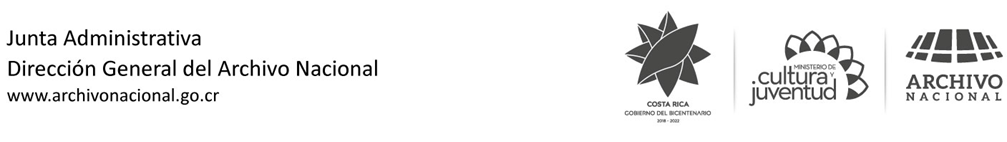 PREMIO JOSÉ LUIS COTO CONDEReconocimientos otorgadosINSTITUCIÓNAÑOGANADORTRABAJO DE INVESTIGACIÓN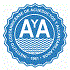 1998Sr. William Delgado Aguilar, Instituto Costarricense de Acueductos y AlcantarilladosHacia un sistema de administración documental de archivos informatizados (SADAI)._1999 a 2003Declarado desierto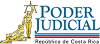 2004Sra. Patricia Ugalde Romero, Subjefe Archivo y Registro del Poder JudicialManuales de procedimientos y diagramas de flujo en la administración de archivos._2007 al 2013Declarado desierto_2014Carlos Aguilar MataAlexander Barquero Elizondo Daniel Chavarría AlvaradoMarcela Fernández CotoKarolina Solano SolanoPropuesta para estandarizar el formato de los documentos electrónicos digitalmente en Costa Rica._2015Declarado desierto2016Rafael Alonso Cedeño Molina Nancy Granados Peraza Gabriela Guevara Acón Carlos Montero Paniagua.Propuesta de un modelo de requisitos archivísticos par aun sistema de gestión de documentos electrónicos de archivos (SGDEA) en Costa Rica._2017Declarado Desierto_2018Declarado Desierto_2019María Gabriela Castillo Solano Raquel Umaña Alpízar“Modelo para la preservación de documentos digitales en Costa Rica”2020Declarado Desierto2021Declarado Desierto